Periodizacija 		hrvatske                  književnosti 		kroz 		epohe										Šenoino doba (predrealizam 1860.-1881.)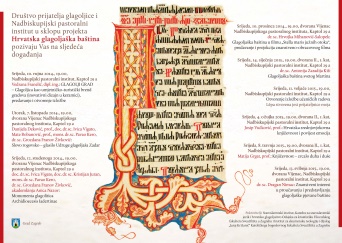 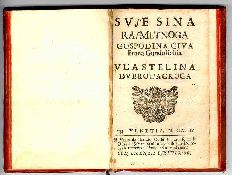 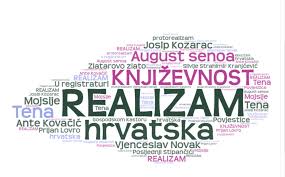 11. 15 st.(srednji vijek)      			17.st (barok)                   18 st.(prosvje.)		19.st.              	20.st.                                                                                                                                                                       realizam               avang. i suvre      ___________________________________________________________________________________________________                            											romantizam					                          15.-16 st. humnizam i renesansa				                       		19. st.				moderna																	kraj 19.st